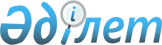 О внесении изменений и дополнений в некоторые нормативные правовые акты Республики Казахстан по вопросам регулирования рынка ценных бумагПостановление Правления Национального Банка Республики Казахстан от 27 марта 2017 года № 50. Зарегистрировано в Министерстве юстиции Республики Казахстан 28 июня 2017 года № 15274.
      В целях совершенствования нормативных правовых актов Республики Казахстан Правление Национального Банка Республики Казахстан ПОСТАНОВЛЯЕТ:
      1. Утвердить Перечень нормативных правовых актов Республики Казахстан по вопросам регулирования рынка ценных бумаг, в которые вносятся изменения и дополнения (далее - Перечень), согласно приложению к настоящему постановлению.
      2. Департаменту рынка ценных бумаг (Хаджиева М.Ж.) в установленном законодательством Республики Казахстан порядке обеспечить:
      1) совместно с Юридическим департаментом (Сарсенова Н.В.) государственную регистрацию настоящего постановления в Министерстве юстиции Республики Казахстан;
      2) в течение десяти календарных дней со дня государственной регистрации настоящего постановления направление его копии в бумажном и электронном виде на казахском и русском языках в Республиканское государственное предприятие на праве хозяйственного ведения "Республиканский центр правовой информации" для официального опубликования и включения в Эталонный контрольный банк нормативных правовых актов Республики Казахстан;
      3) размещение настоящего постановления на официальном интернет - ресурсе Национального Банка Республики Казахстан после его официального опубликования.
      3. Управлению по защите прав потребителей финансовых услуг и внешних коммуникаций (Терентьев А.Л.) обеспечить в течение десяти календарных дней после государственной регистрации настоящего постановления направление его копии на официальное опубликование в периодические печатные издания.
      4. Контроль за исполнением настоящего постановления возложить на заместителя Председателя Национального Банка Республики Казахстан Смолякова О.А.
      5. Настоящее постановление вводится в действие по истечении десяти календарных дней после дня его первого официального опубликования, за исключением пункта 1 Перечня, который вводится в действие по истечении двадцати одного календарного дня после дня его первого официального опубликования.
      "СОГЛАСОВАНО"
Министерство информации и коммуникаций
Республики Казахстан
Министр ______________ Д. Абаев
2 мая 2017 года
      "СОГЛАСОВАНО"
Министерство национальной экономики
Республики Казахстан
Министр ______________ Т. Сулейменов
22 мая 2017 года Перечень
нормативных правовых актов Республики Казахстан по вопросам регулирования рынка ценных бумаг, в которые вносятся изменения и дополнения
      1. Утратил силу постановлением Правления Агентства РК по регулированию и развитию финансового рынка от 30.03.2020 № 40 (вводится в действие по истечении двадцати одного календарного дня после дня его первого официального опубликования).
      2. Внести в постановление Правления Национального Банка Республики Казахстан от 22 октября 2014 года № 210 "Об утверждении Правил регистрации сделок с эмиссионными ценными бумагами в системе учета номинального держания ценных бумаг, предоставления номинальным держателем выписки с лицевого счета держателя ценных бумаг в системе учета номинального держания ценных бумаг и раскрытия информации номинальным держателем" (зарегистрированное в Реестре государственной регистрации нормативных правовых актов под № 9876, опубликованное 28 ноября 2014 года в информационно-правовой системе "Әділет") следующие изменения и дополнение:
      в Правилах регистрации сделок с эмиссионными ценными бумагами в системе учета номинального держания ценных бумаг, предоставления номинальным держателем выписки с лицевого счета держателя ценных бумаг в системе учета номинального держания ценных бумаг и раскрытия информации номинальным держателем, утвержденных указанным постановлением:
      подпункт 1) пункта 5 изложить в следующей редакции:
      "1) зарегистрированном лице (фамилия, имя, отчество (при его наличии) или наименование держателя ценных бумаг, признаки резидентства клиента, сведения о гражданстве физического лица, сектор экономики (в соответствии с Правилами применения кодов секторов экономики и назначения платежей, утвержденными постановлением Правления Национального Банка Республики Казахстан от 31 августа 2016 года № 203, зарегистрированным в Реестре государственной регистрации нормативных правовых актов под № 14365), сведения о документе, подтверждающем регистрацию юридического лица или сведения о документе, удостоверяющем личность физического лица, индивидуальный идентификационный номер (далее - ИИН) физического лица или бизнес-идентификационный номер (далее - БИН) юридического лица (при наличии), почтовый и юридический адреса, банковские реквизиты (при необходимости банковские реквизиты, предназначенные для перечисления вознаграждения и сумм в погашение по ценным бумагам, и банковские реквизиты, предназначенные для осуществления расчетов по сделкам с ценными бумагами), сведения о налоговых льготах и другая информация, необходимая центральному депозитарию и (или) номинальному держателю в соответствии со сводом правил или внутренним документом номинального держателя для открытия субсчета и (или) лицевого счета, соответственно);";
      пункт 16 изложить в следующей редакции:
      "16. Номинальный держатель осуществляет резервное копирование и хранение электронных данных, составляющих систему учета номинального держания.
      Резервное копирование электронных данных, составляющих систему учета номинального держания, осуществляется номинальным держателем ежедневно. Резервные копии подлежат защите от несанкционированного доступа к информации.
      Действие настоящего пункта не распространяется на банки второго уровня, являющиеся номинальными держателями.";
      дополнить пунктом 34-1 следующего содержания:
      "34-1. В целях обеспечения кастодианом регистрации операций по выкупу переданных в номинальное держание паев паевого инвестиционного фонда, управляющая компания которого лишена лицензии на осуществление деятельности по управлению инвестиционным портфелем, и в случае лишения лицензии профессионального участника рынка ценных бумаг на осуществление брокерской и (или) дилерской деятельности с правом ведения счетов клиентов в качестве номинального держателя, осуществлявшего учет таких паев в своей системе учета номинального держания, кастодиан такого паевого инвестиционного фонда уведомляет держателей паев о необходимости предоставления центральному депозитарию, с одновременным уведомлением кастодиана, приказов на списание паев, находящихся на счетах клиентов в системе учета номинального держания, открытых в рамках заключенного с клиентом договора о номинальном держании.
      В случае получения от держателя паев приказа на списание паев центральный депозитарий выполняет действия, предусмотренные в части первой пункта 34 Правил.
      В случае неполучения от держателя паев в течение 90 (девяноста) календарных дней с даты направления ему уведомления, указанного в части первой настоящего пункта, приказа на списание паев либо получения уведомления о том, что держатель паев отсутствует по месту нахождения (месту жительства), кастодиан:
      направляет центральному депозитарию приказ на открытие держателю паев лицевого счета в системе реестров держателей ценных бумаг;
      после получения уведомления от центрального депозитария об открытии держателю паев лицевого счета в системе реестров держателей ценных бумаг направляет центральному депозитарию приказ на списание паев со счета номинального держателя, открытого в системе учета центрального депозитария, в целях их последующего зачисления регистратором на лицевой счет, открытый держателю паев в системе реестров держателей ценных бумаг.";
      часть шестую пункта 35 изложить в следующей редакции:
      "Если на лицевом счете клиента номинального держателя находятся ценные бумаги (права требования по обязательствам эмитента по эмиссионным ценным бумагам), на которые установлены ограничения на проведение сделок, то действия, указанные в настоящем пункте Правил, осуществляются с одновременной передачей центральному депозитарию сведений о таких наложенных ограничениях, с обязательным их отражением по лицевому счету, на который осуществляется зачисление этих ценных бумаг, и с уведомлением лица, наложившего эти ограничения, о проведенных операциях с указанием новых реквизитов лицевого счета, по которому будет осуществляться дальнейший учет таких ценных бумаг с наложенными на них ограничениями.";
      3. Внести в постановление Правления Национального Банка Республики Казахстан от 19 декабря 2015 года № 249 "Об утверждении Требований к организационной структуре организатора торгов и составу листинговой комиссии фондовой биржи, а также Правил осуществления деятельности структурного подразделения организатора торгов, осуществляющего деятельность по надзору за совершаемыми сделками в торговой системе фондовой биржи" (зарегистрированное в Реестре государственной регистрации нормативных правовых актов под № 12998, опубликованное 1 марта 2016 года в информационно-правовой системе "Әділет") следующие изменения:
      в заголовок внесено изменение на государственном языке, текст на русском языке не меняется;
      в подпункт 1) пункта 1 внесено изменение на государственном языке, текст на русском языке не меняется;
      в Требованиях к организационной структуре организатора торгов и составу листинговой комиссии фондовой биржи, утвержденных указанным постановлением:
      в заголовок внесено изменение на государственном языке, текст на русском языке не меняется;
      в пункт 1 внесено изменение на государственном языке, текст на русском языке не меняется;
      в пункт 3 внесено изменение на государственном языке, текст на русском языке не меняется;
      пункты 4 и 5 изложить в следующей редакции:
      "4. Листинговая комиссия состоит из нечетного количества членов. Число членов листинговой комиссии составляет не менее пяти человек.
      5. В состав листинговой комиссии входят представитель уполномоченного органа по регулированию, контролю и надзору финансового рынка и финансовых организаций (далее - уполномоченный орган).
      Состав листинговой комиссии формируется из числа:
      членов правления фондовой биржи;
      членов совета директоров фондовой биржи;
      представителей ОЮЛ "Ассоциация финансовых организаций Казахстана".
      В случае систематического отсутствия на заседаниях листинговой комиссии одного из членов листинговой комиссии (три и более раза в течение двенадцати последовательных календарных месяцев), совет директоров фондовой биржи принимает решение о его переизбрании.";
      в пункты 6, 7, 8, 9 и 10 внесены изменения на государственном языке, текст на русском языке не меняется;
      в Правилах осуществления деятельности структурного подразделения организатора торгов, осуществляющего деятельность по надзору за совершаемыми сделками в торговой системе фондовой биржи, утвержденных указанным постановлением:
      пункты 4 и 5 изложить в следующей редакции:
      "4. Работники надзорного подразделения при выявлении подозрительных сделок, которые соответствуют критериям, установленным постановлением Правления Национального Банка Республики Казахстан от 28 января 2016 года № 13 "Об утверждении Правил признания сделок с ценными бумагами и иными финансовыми инструментами, заключенных на организованном и неорганизованном рынках ценных бумаг, как совершенных в целях манипулирования, формирования и работы экспертного комитета фондовой биржи, а также его количественного состава", зарегистрированным в Реестре государственной регистрации нормативных правовых актов под № 13333 (далее - Постановление № 13), и (или) внутренними документами фондовой биржи, готовят отчет о подозрительной сделке, который включает в себя:
      1) описание критерия, на основании которого сделка с ценными бумагами и иными финансовыми инструментами была отнесена к числу подозрительных в соответствии с Постановлением № 13 и (или) внутренними документами фондовой биржи;
      2) параметры подозрительной сделки и, при необходимости, ее графическую иллюстрацию;
      3) для подозрительной сделки, входящей в состав группы взаимосвязанных подозрительных сделок, параметры таких сделок и, при необходимости, графическую иллюстрацию данной группы;
      4) сведения, позволяющие сделать заключение о совершении подозрительной сделки в целях манипулирования на рынке ценных бумаг;
      5) аналитическую часть, в которой приведены возможные мотивы для совершения подозрительной сделки или влияние данной сделки на изменение рыночной цены на ценную бумагу или иной финансовый инструмент, соотношение спроса и предложения и (или) влияние данной сделки на доходы и убытки участников сделки;
      6) подпись работника надзорного подразделения, составившего отчет;
      7) подпись начальника надзорного подразделения;
      8) резолюцию члена правления фондовой биржи, курирующего надзорное подразделение, о направлении отчета в экспертный комитет.
      5. Отчет о подозрительной сделке составляется в сроки, установленные внутренними документами фондовой биржи, но не позднее 10 (десяти) рабочих дней со дня, следующего за днем заключения данной сделки.".
      4. Утратил силу постановлением Правления Национального Банка РК от 28.12.2018 № 319 (вводится в действие с 01.01.2019).

      5. Утратил силу постановлением Правления Национального Банка РК от 29.10.2018 № 247 (вводится в действие с 01.01.2019).

      6. Утратил силу постановлением Правления Национального Банка РК от 29.10.2018 № 248 (вводится в действие с 01.01.2019).

 Заявление
      Сноска. Приложение 1 утратило силу постановлением Правления Агентства РК по регулированию и развитию финансового рынка от 30.03.2020 № 40 (вводится в действие по истечении двадцати одного календарного дня после дня его первого официального опубликования). Заявление
      Сноска. Приложение 2 утратило силу постановлением Правления Агентства РК по регулированию и развитию финансового рынка от 30.03.2020 № 40 (вводится в действие по истечении двадцати одного календарного дня после дня его первого официального опубликования). Структура проспекта выпуска объявленных акций 1. Общие сведения об обществе
      1. Наименование общества в соответствии со справкой о государственной регистрации (перерегистрации) юридического лица или свидетельством о государственной регистрации (перерегистрации) юридического лица:
      1) дата государственной регистрации (перерегистрации) общества;
      2) полное и краткое наименование общества (если в уставе общества предусмотрено его полное и сокращенное наименование на иностранном языке, то дополнительно указывается такое наименование);
      3) в случае изменения наименования общества указываются все его предшествующие полные и сокращенные наименования, а также даты, когда они были изменены;
      4) если общество было создано в результате реорганизации юридического лица (юридических лиц), то указываются сведения о правопреемстве в отношении реорганизованных юридических лиц и (или) общества;
      5) в случае наличия филиалов и представительств общества указываются их наименования, даты регистрации, места нахождения и почтовые адреса всех филиалов и представительств общества в соответствии со справкой об учетной регистрации филиалов (представительств) юридических лиц.
      2. Место нахождения общества в соответствии со справкой или свидетельством о государственной регистрации (перерегистрации) юридического лица с указанием бизнес-идентификационного номера общества, номеров контактных телефонов, факса и адреса электронной почты, а также фактического адреса в случае, если фактический адрес общества отличается от адреса, внесенного в Национальный реестр бизнес-идентификационных номеров.
      3. Сведения о наличии рейтингов, присвоенных обществу или выпущенным им ценным бумагам международными рейтинговыми агентствами и (или) рейтинговыми агентствами Республики Казахстан. 2. Крупные акционеры или учредители общества и органы общества
      4. Для вновь созданных обществ, в том числе созданных путем реорганизации, а также обществ, у которых по решению суда признана недействительной государственная регистрация выпуска объявленных акций, указываются сведения об учредителях (участниках), владеющих 10 (десятью) или более процентами долей участия в уставном капитале общества, в том числе:
      1) фамилии, имена, отчества (при их наличии) учредителей (участников) физических лиц и (или) полные наименования, место нахождения учредителей (участников) юридических лиц;
      2) количество и вид (виды) акций, предварительно оплаченных учредителями (участниками), которые владеют 10 (десятью) и более процентами долей участия в уставном капитале общества;
      3) дата, с которой учредители (участники) стали владеть 10 (десятью) и более процентами долей участия в уставном капитале общества. 
      В случае оплаты уставного капитала до регистрации юридического лица указывается дата государственной регистрации общества как юридического лица.
      В случае оплаты уставного капитала после регистрации юридического лица указывается дата полной оплаты учредителями минимального размера уставного капитала общества.
      Общества, государственная регистрация выпуска объявленных акций которых по решению суда признана недействительной, указывают дату принятия общим собранием акционеров решения о регистрации нового выпуска акций.
      5. Органы общества:
      1) совет директоров общества: 
      фамилии, имена, отчества (при их наличии) председателя и членов совета директоров общества (с указанием независимого (независимых) директора (директоров);
      должности, занимаемые членами совета директоров общества за последние 3 (три) года и в настоящее время, в хронологическом порядке, в том числе по совместительству, и дата вступления их в должности;
      процентное соотношение голосующих акций, принадлежащих членам совета директоров, к общему количеству голосующих акций общества;
      процентное соотношение акций (долей участия в уставном капитале), принадлежащих членам совета директоров в дочерних и зависимых организациях, к общему количеству размещенных акций (долей участия в уставном капитале) данных организаций;
      2) коллегиальный или единоличный исполнительный орган общества:
      фамилия, имя, отчество (при его наличии) лица, осуществляющего функции единоличного исполнительного органа общества, либо фамилия, имя, отчество (при его наличии) каждого из членов коллегиального исполнительного органа общества, в том числе председателя правления общества;
      должности, занимаемые лицом, единолично осуществляющим функции исполнительного органа общества, или членами коллегиального исполнительного органа общества за последние 3 (три) года и в настоящее время, в хронологическом порядке (с указанием полномочий и даты вступления их в должности), в том числе действующие должности, занимаемые данным лицом (данными лицами) по совместительству;
      процентное соотношение голосующих акций, принадлежащих лицу, единолично осуществляющему функции исполнительного органа общества, или членам коллегиального исполнительного органа общества, к общему количеству голосующих акций общества;
      3) комитеты совета директоров общества:
      наименование (наименования) комитета (комитетов) совета директоров общества;
      соответствующая компетенция комитета (комитетов) совета директоров общества;
      4) служба внутреннего аудита (при наличии):
      фамилия, имя, отчество (при его наличии) руководителя службы внутреннего аудита общества;
      должности, занимаемые руководителем службы внутреннего аудита за последние 3 (три) года и в настоящее время в хронологическом порядке, с указанием полномочий и даты вступления в должности, в том числе действующие должности, занимаемые руководителем службы внутреннего аудита по совместительству;
      процентное соотношение голосующих акций, принадлежащих руководителю службы внутреннего аудита, к общему количеству голосующих акций общества.
      Действие настоящего пункта не распространяется на вновь созданные общества.
      6. Аффилиированные лица общества, не указанные в пунктах 4 и 5 настоящего приложения, но являющиеся в соответствии с законодательством Республики Казахстан об акционерных обществах аффилиированными лицами общества:
      1) фамилия, имя, отчество (при его наличии) аффилиированного лица общества (для физического лица);
      2) полное наименование, место нахождения аффилиированного лица общества (для юридического лица);
      3) основание для отнесения их к аффилиированным лицам общества и дата, с которой появилась аффилиированность с обществом.
      Действие настоящего пункта не распространяется на вновь созданные общества.
      7. В отношении аффилиированного лица общества, являющегося юридическим лицом, в котором общество владеет 10 (десятью) или более процентами акций или долей участия в уставном капитале данного юридического лица, дополнительно указываются:
      1) полное наименование и место нахождения юридического лица, в котором общество владеет 10 (десятью) или более процентами акций или долей участия в уставном капитале данного юридического лица;
      2) процентное соотношение акций или долей участия в уставном капитале, принадлежащих обществу, к общему количеству размещенных акций или долей участия в уставном капитале данного юридического лица;
      3) основные виды деятельности юридического лица, в котором общество владеет 10 (десятью) или более процентами акций или долей участия в уставном капитале данного юридического лица;
      4) дата, с которой общество стало владеть 10 (десятью) или более процентами акций или долей участия в уставном капитале данного юридического лица.
      Действие настоящего пункта не распространяется на вновь созданные общества. 3. Виды деятельности общества
      8. Виды деятельности общества:
      1) краткое описание видов деятельности общества с указанием видов деятельности, которые носят сезонный характер с указанием их доли в общем доходе общества;
      2) сведения об организациях, являющихся конкурентами общества;
      3) факторы, позитивно и негативно влияющие на доходность продаж (работ, услуг) по основным видам деятельности общества;
      4) информация о лицензиях (патентах), имеющихся у общества, и периоде их действия, затратах на исследования и разработки, в том числе исследовательские разработки, спонсируемые обществом;
      5) доля импорта в сырье (работах, услугах), поставляемом (оказываемых) обществу и доля продукции (работ, услуг), реализуемой (оказываемых) обществом на экспорт, в общем объеме реализуемой продукции (оказываемых работ, услуг);
      6) сведения об участии общества в судебных процессах с указанием сути судебных процессов с его участием, по результатам которых может произойти прекращение или изменение деятельности общества, взыскание с него денежных и иных обязательств;
      7) другие факторы риска, влияющие на деятельность общества.
      9. Сведения о потребителях и поставщиках товаров (работ, услуг) общества в объеме, составляющем 5 (пять) и более процентов от общей стоимости производимых или потребляемых им товаров (работ, услуг). 4. Финансовое состояние общества
      10. Активы общества, составляющие 10 (десять) и более процентов от общего объема активов общества, с указанием соответствующей балансовой стоимости каждого актива.
      11. Дебиторская задолженность в размере 5 (пяти) и более процентов от балансовой стоимости активов общества:
      1) наименование дебиторов общества, задолженность которых перед обществом составляет 5 (пять) и более процентов от балансовой стоимости активов общества;
      2) соответствующие суммы к погашению (в течение ближайших 12 (двенадцати) месяцев делятся поквартально, остальные суммы указываются с разбивкой по годам с указанием даты погашения) и сроки ее погашения.
      12. Активы общества, составляющие 10 (десять) и более процентов от общего объема активов общества, которые являются обеспечением обязательств общества:
      1) наименование активов общества, которые являются обеспечением обязательств общества, с указанием соответствующей стоимости активов, которые являются обеспечением обязательств общества;
      2) наименование оценщика, дата оценки каждого актива;
      3) дата завершения действия соответствующих договоров.
      13. Активы общества, составляющие 10 (десять) и более процентов от общего объема активов общества, которые переданы в доверительное управление:
      1) наименование активов общества, которые переданы в доверительное управление, с указанием соответствующей стоимости активов, которые переданы в доверительное управление;
      2) наименование оценщика, дата оценки каждого актива;
      3) дата завершения действия соответствующих договоров.
      14. Кредиторская задолженность общества, составляющая 5 (пять) и более процентов от балансовой стоимости обязательств общества:
      1) наименование кредиторов общества;
      2) соответствующие суммы к погашению (в течение ближайших 12 (двенадцати) месяцев делятся поквартально, остальные суммы указываются с разбивкой по годам с указанием даты погашения) и сроки ее погашения. 5. Сведения о выпуске объявленных акций
      15. Сведения о выпуске объявленных акций:
      1) количество, виды объявленных акций;
      2) количество, виды акций, оплачиваемых учредителями;
      3) номинальная стоимость одной акции, оплачиваемой учредителями;
      4) гарантированный размер дивиденда по привилегированным акциям;
      5) дата утверждения общим собранием акционеров или учредительным собранием методики определения стоимости акций при их выкупе обществом на неорганизованном рынке ценных бумаг.
      Стабилизационным банком заполняется только информация о количестве, видах, номинальной стоимости объявленных акций стабилизационного банка.
      Акционерный инвестиционный фонд дополнительно указывает:
      условия и порядок подачи и исполнения заявок на выкуп акций акционерного инвестиционного фонда;
      перечень посредников по размещению и (или) выкупу акций акционерного инвестиционного фонда (при их наличии) с указанием их места нахождения и номеров контактных телефонов.
      16. В случае если общим собранием акционеров будет принято решение об обмене размещенных акций общества одного вида на акции данного общества другого вида, то в данном пункте раскрываются условия, сроки и порядок обмена размещенных акций общества одного вида на акции данного общества другого вида.
      17. Сведения о платежном агенте:
      1) полное и сокращенное наименование платежного агента;
      2) место нахождения, контактные телефоны, дата и номер договора общества с платежным агентом.
      18. В случае, если в соответствии с Законом Республики Казахстан от 2 июля 2003 года "О рынке ценных бумаг" установлена обязанность по заключению договора по оказанию консультационных услуг по вопросам включения и нахождения эмиссионных ценных бумаг в официальном списке фондовой биржи, то в данном пункте раскрываются:
      1) полное и сокращенное наименование лица, оказывающего консультационные услуги по вопросам включения и нахождения акций общества в официальном списке фондовой биржи;
      2) место нахождения, контактные телефоны лица, оказывающего консультационные услуги по вопросам включения и нахождения акций общества в официальном списке фондовой биржи;
      3) дата и номер договора общества с лицом, оказывающим консультационные услуги по вопросам включения и нахождения его акций в официальном списке фондовой биржи. 6. Информация для инвесторов
      19. В проспекте выпуска объявленных акций указывается следующая информация для инвесторов:
      1) места, где инвесторы могут ознакомиться с копией устава общества, проспектом выпуска объявленных акций, изменениями и дополнениями в указанные документы, а также сведения о наименовании средств массовой информации, используемых для публикации информации о деятельности общества в соответствии с уставом общества;
      2) полное официальное наименование аудиторских организаций (фамилия, имя, отчество (при его наличии) аудитора), осуществлявших (осуществляющих) аудит финансовой отчетности общества за последние 3 (три) завершенных финансовых года с указанием их принадлежности к соответствующим аккредитованным профессиональным аудиторским организациям;
      3) дата утверждения общим собранием акционеров или учредительным собранием методики определения стоимости акций при их выкупе обществом на неорганизованном рынке ценных бумаг.
      20. Стабилизационным банком, при составлении проспекта выпуска объявленных акций не заполняются пункты 5, 6, 7, 9, 16, 17, 18 и 19 настоящего приложения. Запрос на государственную регистрацию и присвоение национального идентификационного номера выпуску облигаций со сроком обращения не более 12 (двенадцати) месяцев
      Сведения об облигациях, на государственную регистрацию и присвоение
национального идентификационного номера выпуску которых представлен запрос: 
      Фамилия, имя, отчество (при его наличии) лица, подписавшего запрос
       _____________________________________________________________________
       Должность лица, подписавшего запрос ___________________________________
       Подпись______________________________________________________________
       Место печати (при наличии)
					© 2012. РГП на ПХВ «Институт законодательства и правовой информации Республики Казахстан» Министерства юстиции Республики Казахстан
				
      Председатель
Национального Банка

Д. Акишев
Приложение
к постановлению Правления
Национального Банка
Республики Казахстан
от 27 марта 2017 года № 50Приложение 1
к Перечню нормативных
правовых актов
Республики Казахстан
по вопросам регулирования
рынка ценных бумаг,
в которые вносятся
изменения и дополненияПриложение 2
к Перечню нормативных
правовых актов
Республики Казахстан
по вопросам регулирования
рынка ценных бумаг,
в которые вносятся
изменения и дополненияПриложение 3
к Перечню нормативных
правовых актов Республики
Казахстан по вопросам
регулирования рынка ценных
бумаг, в которые вносятся
изменения и дополненияПриложение
к Правилам составления и
оформления проспекта выпуска
объявленных акций, структуре
проспекта выпуска объявленных
акцийПриложение 4
к Перечню нормативных
правовых актов Республики
Казахстан по вопросам
регулирования рынка ценных
бумаг, в которые вносятся
изменения и дополненияПриложение 2
к Правилам государственной
регистрации выпуска
негосударственных облигаций
(облигационной программы),
рассмотрения отчетов об итогах
размещения и погашения
негосударственных облигаций, а
также аннулирования выпуска
облигацийФорма
Наименование эмитента в соответствии со справкой или свидетельством о государственной регистрации (перерегистрации) юридического лица 
Место нахождения эмитента в соответствии со справкой или свидетельством о государственной регистрации (перерегистрации) юридического лица 
Фактическое место нахождения эмитента с указанием номеров контактных телефонов, факса и адреса электронной почты 
Размер собственного капитала по состоянию на конец последнего квартала перед подачей запроса на государственную регистрацию и присвоение национального идентификационного номера выпуску облигаций либо конец предпоследнего квартала в случае представления запроса на государственную регистрацию и присвоение национального идентификационного номера выпуску облигаций до 25 числа месяца, следующего за последним кварталом перед подачей
Размер уставного капитала по состоянию на конец последнего квартала перед подачей запроса на государственную регистрацию и присвоение национального идентификационного номера выпуску облигаций либо конец предпоследнего квартала в случае представления запроса на государственную регистрацию и присвоение национального идентификационного номера выпуску облигаций до 25 числа месяца, следующего за последним кварталом перед подачей
Сведения о негосударственных ценных бумагах эмитента, включенных в официальный список фондовой биржи, с указанием национального идентификационного номера и даты включения
Номинальная стоимость одной облигации, на государственную регистрацию и присвоение национального идентификационного номера выпуску которых представлен запрос
Объем выпуска облигаций, на государственную регистрацию и присвоение национального идентификационного номера которого представлен запрос
Дата начала обращения облигаций, на государственную регистрацию и присвоение национального идентификационного номера выпуску которых представлен запрос
Обеспечение облигаций, на государственную регистрацию и присвоение национального идентификационного номера выпуска которых представлен запрос 
Срок обращения облигаций
Вид облигаций
Количество облигаций
Размер вознаграждения по облигациям
Вид облигаций
Количество облигаций
сроки выплаты
Купонные
Дисконтные
Индексированные